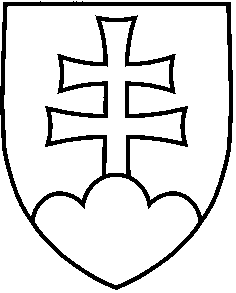 NÁVRHUZNESENIE VLÁDY SLOVENSKEJ REPUBLIKYč. z k Národnému programu reforiem Slovenskej republiky 2013VládaschvaľujeNárodný program reforiem Slovenskej republiky 2013ukladápodpredsedovi vlády a ministrovi financiípredložiť Národný program reforiem Slovenskej republiky 2013 Európskej komisiido 30. apríla 2013 predložiť na rokovanie vlády správu o plnení Národného programu reforiem 2013do 30. novembra 2013podpredsedovi vlády  a ministrovi vnútrapodpredsedovi vlády pre investície ministrovi dopravy, výstavby a regionálneho rozvojaministrovi práce, sociálnych vecí a rodiny   ministrovi hospodárstvaministrovi školstva, vedy, výskumu a športuministerke zdravotníctvaministrovi životného prostrediaministrovi pôdohospodárstva a rozvoja vidiekaministrovi spravodlivostiministrovi obranyzabezpečiť plnenie úloh Národného programu reforiem 2013 v termínoch uvedených v prílohe č. 2 Akčný plán Národného programu reforiem 2013 a predložiť  podpredsedovi vlády a ministrovi financií aktualizáciu plnenia Akčného plánu Národného programu reforiem 2013 vo svojej gesciido 15.októbra 2013, 15. januára 2014 a 31. marca 2014  predložiť podklady do Národného programu reforiem SR 2014do 31. januára 2014predložiť podpredsedovi vlády a ministrovi financií vyčíslené výdavky na úlohy Akčného plánu Národného programu reforiem 2013 vo svojej gescii podľa prílohy č. 1 k uzneseniu vlády do 31. mája 2013 zrušuje úlohu v bode B.2. uznesenia vlády SR č. 300 z 27. júna 2012 k Aktualizácii Národného programu reforiem 2012 v znení „zabezpečiť plnenie úloh Národného programu reforiem 2012“odporúčapredsedom samosprávnych krajov
predsedovi Združenia miest a obcí Slovenska
prezidentovi Únie miest Slovenska podieľať sa na implementácii Národného programu reforiem Slovenskej republiky 2013 a jeho premietnutí do regionálnych a lokálnych stratégiíVykonajú:	predseda vládypodpredseda vlády  a minister vnútrapodpredseda vlády a minister financií   podpredseda vlády pre investície minister dopravy, výstavby a regionálneho rozvojaminister práce, sociálnych vecí a rodiny   minister hospodárstvaminister školstva, vedy, výskumu a športuministerka zdravotníctvaminister životného prostrediaminister pôdohospodárstva a rozvoja vidiekaminister spravodlivostiminister obranyvedúci Úradu vládyNa vedomie:	   minister kultúrypodpredseda vlády a minister zahraničných vecí a európskych záležitostípredseda Národnej rady SRpredseda Výboru Národnej rady SR pre európske záležitostipredseda Úradu pre dohľad nad zdravotnou starostlivosťoupredseda Úradu pre reguláciu sieťových odvetvíguvernér Národnej banky Slovenskapredsedovia samosprávnych krajovpredseda Združenia miest a obcí Slovenskaprezident Konfederácie odborových zväzov SRprezident Asociácie zamestnávateľských zväzov a združení SRprezident Republikovej únie zamestnávateľovprezident Slovenskej rektorskej konferenciepredseda Rady vysokých škôlpredseda Slovenskej akadémie viedpredseda Združenia miest a obcí Slovenskapredseda Akreditačnej komisieprezident Únie miest SlovenskaPríloha č. 1 k uzneseniu vlády SRRozpočtové nároky opatrení Akčného plánu Národného programu reforiem SR 2013Číslo materiálu:MF/012268/2013-264Predkladateľ: podpredseda vlády a minister financiíNázov opatrenia (ako v AP)Programová klasifikáciaEkonomická klasifikácia2013201320132013201420142014201420152015201520152016201620162016PoznámkyNázov opatrenia (ako v AP)Programová klasifikáciaEkonomická klasifikáciaProstriedky ŠRFondy EÚSpolufin.InéProstriedky ŠRFondy EÚSpolufin.InéProstriedky ŠRFondy EÚSpolufin.InéProstriedky ŠRFondy EÚSpolufin.Iné